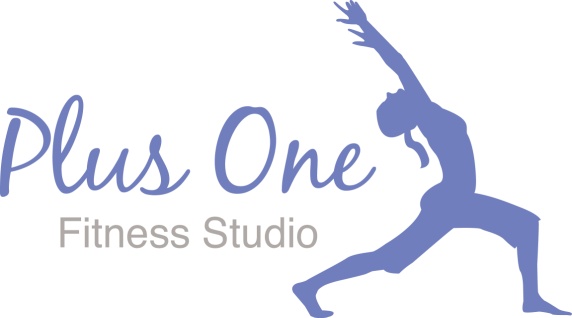 CONTACT - PH. 0412 992 554www.plusonefitness.com.au59 Eltham St, Gladesville, 2111REGISTRATION & HEALTH QUESTIONAREPERSONAL DETAILSNAME:……………………………………………………………………………………………...……DOB: ……………………………………………AGE:…………………………………………………..ADDRESS:….....…………………………………………………………………………………………..PHONE:(H)………………………(M)……………………………Emergency Contact………........………...………....PHONE:.............................................................EMAIL:…………………………………………………………………………………………………..MEDICAL CONDITIONS? (Please Circle)IF YOU ANSWERED YES TO ANY OF THE ABOVE PLEASE PROVIDE FURTHER DETAILS…………………………………………………………………………………………………………………………………………………………………………………………………………………………MEDICATIONS EG ASTHMA .DIABETES, DEPRESSION…………………………………………………………………………………………………………………………………………………………………………………………………………………………PAST INJURIES-MUSCULOSKELETAL (BACK/PELVIC PAIN ETC…)……………………………………………………………………………………………………………………………………………………………………………………………………………………………………………………………………………………………………………………………………………………………………………………………………………………………………………………PREVIOUS TREATMENT PHYSIOTHERAPY/CHIROPRACTOR/OSTEIOPATH/SURGERY {YEAR)……………………………………………………………………………………………………………………………………………………………………………………………………………………………………………………………………………………………………………………………………………………………………………………………………………………………………………………ARE YOU PREGNANT?:…..…... ESTIMATED DATE OF DELIVERY:…………………………………………OBSTETRICAN…………….....………………………...………CONTACT NO………………...………GENERALPRACTITIONER…………………......………..…….CONTACT NO………....……………...DOCTORS LETTER ATTACHED?................................................POSTNATAL…......…….NUMBER OF .CHILDREN……………………………………………………TYPE OF DELIVERY- VAGINAL/CAESARIAN1.NAME……………....................AGE:…..… TYPE OF DELIVERY………………………………….2.NAME……………...................AGE:………TYPE OF DELIVERY………………………………….3.NAME……………...................AGE:..…… TYPE OF DELIVERY…………………………………..ANY PELVIC FLOOR PROBLEMS?YES………NO………DAMPNESS WITH COUGH ……..…. SNEEZE………….... RUN………………URGENCY          YES…………………… NOOTHER EG PROLAPSE, SURGERY………………………………………………………………......................................................................................................................................................TREATMENT…………………………………………………………………………………………..ABDOMINAL SEPARATION?YES……….NO……………………SIZE IN HOSPITAL IF KNOWN……………………………………………………………………PREVIOUS EXERCISE HISTORY………………………………………………………………………………………………………………………………………………………………………………………………………………………………………………………………………………………………………………………………………EXERCISE GOALS.1.……………………………………………………………………………………………………….....2.…………………………………………………………………………………………………………3………………………………………………………………………………………………………….I AGREE TO THE TERMS AND CONDITIONSYES        NOSmoker	Y/NLow or reduced bone density  Y/NAsthma	Y/NArthritisY/NDiabetes	Y/NAcute joint injuryY/NEpilepsy Y/NChronic joint injury	Y/NAllergies	Y/NAcute muscular injury	Y/NAny Heart conditionsY/NChronic muscular injury	Y/NAny Respiratory conditionsY/NRecovering from any recent surgeryY/NAny Circulatory/Blood conditions	Y/NChronic high blood pressureY/N